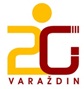 KLASA: 007-04/22-01/3URBROJ: 2186-145-04-22-1Varaždin,  10. svibnja 2022. godine	Na temelju članka 120. Zakona o odgoju i obrazovanju u osnovnoj i srednjoj školi (NN 87/08., 86/09., 92/10., 105/10., 90/11., 5/12., 16/12., 86/12., 126/12., 94/13., 152/14., 07/17., 68/18., 98/19. i 64/20.) i članaka 52. i 55. Statuta Druge gimnazije Varaždin, sazivam 12. sjednicu Školskog odbora koja će se održati u četvrtak,  dana 12. svibnja 2022. godine u 8.00 sati putem ZOOM aplikacijePredloženi dnevni red:    1. Prihvaćanje zapisnika s prethodne sjednice (11. sjednica) – referent: predsjedavatelj    2. Davanje prethodne suglasnosti za zasnivanje radnog odnosa – referent: ravnateljicaPredsjednica Školskog odbora:								Melita Mesarić, dipl. uč.Dostaviti:-iz reda osnivača     1.  Mario Lešina     2.  Melita Mesarić     3.  Mario Sambolec-iz reda nastavnika i stručnih suradnika     1.  Višnja Horvat     2.  Smiljana Mudri-iz reda radnika     1.  Marko Hrgar-iz reda roditelja     1.  Anita Car